Bu form öğrenci tarafından eksiksiz doldurulup, danışmanına onaylatılarak bölüme teslim edilecektir. Öğrenci(lerin) (en fazla 3 kişi):Projenin Adı:Projenin Amacı: Projenin Konusu ve Özgün Değeri: Projede Kullanılacak Materyal / Yöntem: Kaynakçalar (minimum 5 adet):Yukarıda bilgileri verilen ve danışmanı olduğum “Bitirme Projesi”nin yapılması tarafımdan uygun bulunmuştur.Proje Danışmanın: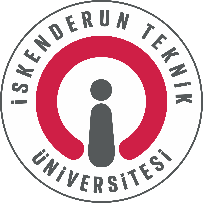 İSKENDERUN TEKNİK ÜNİVERSİTESİ MÜHENDİSLİK VE DOĞA BİLİMLERİ FAKÜLTESİ ENDÜSTRİ MÜHENDİSLİĞİ BÖLÜMÜ DANIŞMAN ATAMA & BİTİRME PROJESİ TEZ ÖNERİ FORMU                          BİTİRME PROJESİ I               BİTİRME PROJESİ II  AKADEMİK YIL: 2022-2023  DÖNEM: GÜZ          BAHAR   DANIŞMAN ATAMA & BİTİRME PROJESİ TEZ ÖNERİ FORMU                          BİTİRME PROJESİ I               BİTİRME PROJESİ II  AKADEMİK YIL: 2022-2023  DÖNEM: GÜZ          BAHAR   DANIŞMAN ATAMA & BİTİRME PROJESİ TEZ ÖNERİ FORMU                          BİTİRME PROJESİ I               BİTİRME PROJESİ II  AKADEMİK YIL: 2022-2023  DÖNEM: GÜZ          BAHAR  Adı, Soyadı:İmzası:Tarih:1-2-3-Türkçe :İngilizce :1-2-3-4-5-Ünvanı, Adı, Soyadı:İmzası:Tarih: